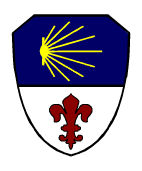 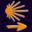 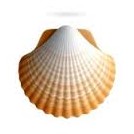 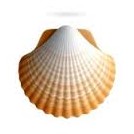              OORKONDE               Op maandag 21 februari 2022 verleend aan                        de Heer Ghiel Pijpers                       Bestuurslid en Assessor van de             Broederschap van de  H. Jacobus de Meerdere       voor zijn grote inzet ten dienste van voornoemde                                           Broederschap.                                                                         Hij heeft vele jaren op deskundige en vaak humoristische wijze een        grote bijdrage geleverd aan het functioneren van de Broederschap            Daarvoor spreken wij aan hem onze hartelijke dank uit.            Namens de Broederschap te Roermond                                       is hij per 21 februari 2022 benoemd tot             ERE-BESTUURSLID Bert Bremmers                                                            Paul  Elshout     Proost                                                                               Griffier